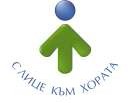 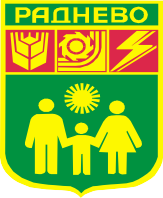 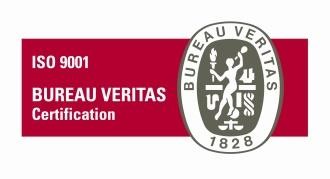                             ОБЩИНА РАДНЕВО, ОБЛАСТ СТАРА ЗАГОРАОБЩИНА РАДНЕВО обявява публичен търг с явно наддаване с предмет:Продажба на транспортни средства, собственост на Община Раднево както следва:1.1. Автобус „Хюндай Каунти“ /Южна Корея 2008 г./,  рег.№ СТ 4031 РК, с начална тръжна цена 4100.00 лв. /без ДДС/.        1.2. Автобус „Отойол“ /Турция 2008 г./, рег.№ СТ 4030 РК, с начална тръжна цена 6400.00 лв. /без ДДС/.         1.3. Автомобил „Фолксваген Пасат“ /Германия 2009 г./, рег.№ СТ 0440 АР, с начална тръжна цена 3600.00 лв. /без ДДС/.        1.4.Сметосъбиращ автомобил MAN TGM, рег.№ СТ 7319 РК, с начална тръжна цена 150 000.00 лв. /без ДДС/.        1.5.Контейнеровоз STEYR 19 S 36, рег.№ СТ 9562 РК, с начална тръжна цена 22 000.00лв. /без ДДС/.        1.6.Телескопичен товарач MANITOU MT732, рег.№ СТ 10050, с начална тръжна цена 21 000.00 лв. /без ДДС/.        1.7.Пътнически микробус FIAT DUKATO, рег.№ СТ 3118 РВ, с начална тръжна цена 10 000.00 лв. /без ДДС/.Сделките по продажба на транспортните средства са облагаеми по Закона за ДДС. Търга ще се проведе на 31.03.2023 г. от 10.30 часа в зала 315 на общинска администрация гр.Раднево. Повторен търг - 07.04.2023 г. в същия час и място. Тръжната документация ще се получава от Гише № 3 в Информационен център при Общинска администрация - гр. Раднево, срещу внесени невъзстановими 50.00 лв. /без  ДДС/ на Гише №5 /Каса/ в Информационен център. Крайния срок за закупуване на тръжната документация - до 10.30 часа на съответната дата за провеждане на търга. Условия за участие в търга, съгласно тръжната документация. Телефон за информация: 0417/81253.	С уважение,Д-Р ТЕНЬО ТЕНЕВКмет на Община Раднево